Numbers for Numbers Game 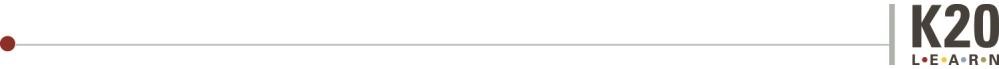 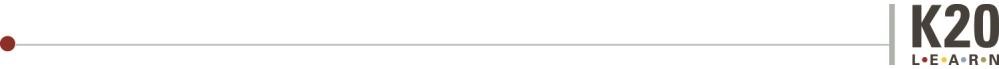 Cut out slips of paper for revealing answers in envelopes 4 30 35 26 20 435 7 27 6 14 10 13 538 25 16 1 3 2 9 19 4 Term of office for the president of the United States (one term) 30 Minimum age to be a U.S. senator from a state 35 Minimum age to be president of the United States 26 Amendment that gave 18-year-olds the right to vote 20 Seventh Amendment, the dollar value disputed that guarantees a jury trial 435 Total number of representatives in the House of Representatives 7 Number of years a representative must have been a citizen of the United States 27 Total number of amendments to the U.S. Constitution 6 Term of office for a U.S. senator 14 Number of years a candidate for president must have resided within the United States 10 Maximum number of years a president can serve 13 Amendment that prohibited slavery or freed the slaves 538 Total number of members of the Electoral College 25 Minimum age to be a representative 16 Amendment that gave Congress the right to tax 1 Minimum number of representatives a state can have 3 Number of branches in the United States government 2 Total number of senators in the U.S. Senate 9 Number of years a senator must have been a citizen of the United States 19 Amendment that gave women the right to vote 